АКТобщественной проверкипо обращениям жителей города, в рамках проведения системного и комплексного общественного контроля, проведен  контроль наличия медицинских защитных масок и их ценовой доступности в аптечных пунктах городаСроки проведения общественного контроля:  06 – 08 мая 2020 года.Основания для проведения общественного контроля: по обращениям жителей.Форма общественного контроля:  общественный мониторинг Место осуществления общественного мониторинга:  г.о. КоролевПредмет мониторинга:  - наличие медицинских масок и их ценовая доступность .Состав группы общественного контроля: члены комиссии «по качеству жизни граждан, социальной политике, трудовым отношениям, экологии, природопользованию и сохранению лесов» Общественной палаты г.о. Королев.Кошкина Любовь Владимировна, председатель комиссии.Сильянова Тамара Александровна, член комиссии.Белова Ольга Юрьевна, консультант-эксперт комиссии.Из-за ситуации с коронавирусной инфекцией, в Подмосковье с 12 мая ношение защитных масок становится обязательным. Новую меру ввёл Губернатор региона А. Ю. ВОРОБЬЁВ. Общественная палата г.о. Королёв по обращениям жителей продолжает контролировать аптечные организации города на наличие защитных масок и их ценовую доступность. В период с 06 мая по 08 мая общественники проинспектировали 31 аптеку города. Проверка показала: необходимый запас средств защиты органов дыхания имеется в 25 из проверенных аптек города. Цена доступная варьируется от 15 руб. за 1 шт в государственной аптеке (ул. Дзержинского, д.11) и от 40 руб. до 50 руб. в коммерческих аптеках. В остальных 6 аптечных пунктах сохраняется дефицит защитных медицинских масок.По данным проверок составлен Акт, который будет направлен Главе города.Приложение. Таблица проверки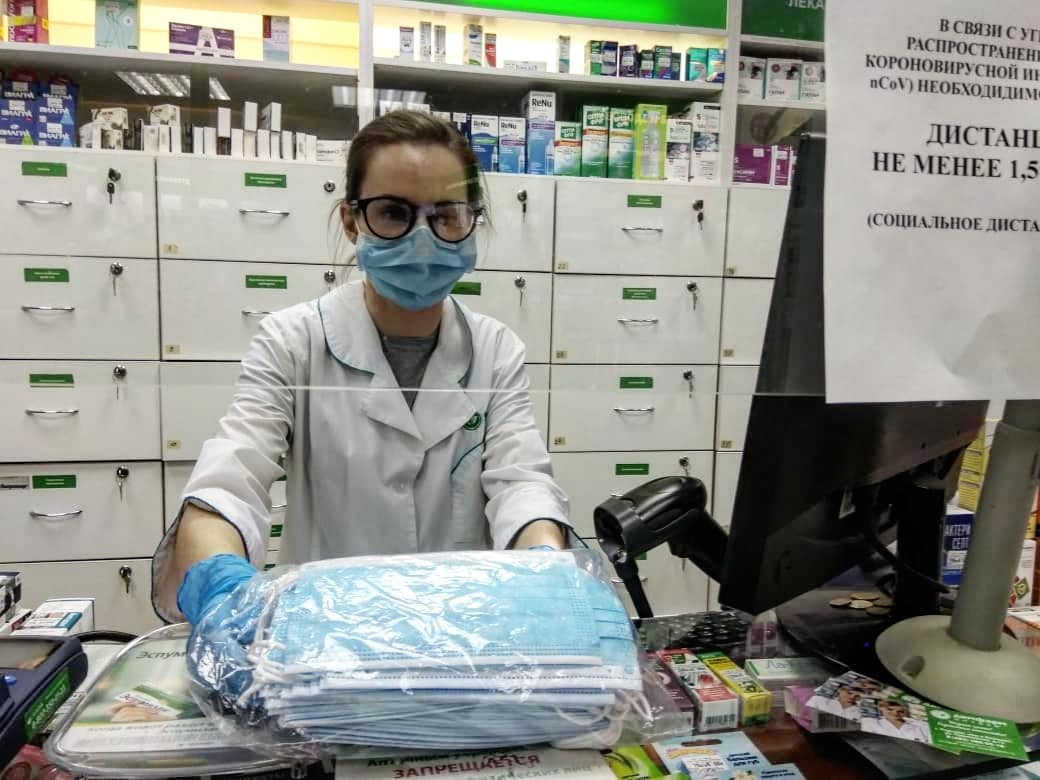 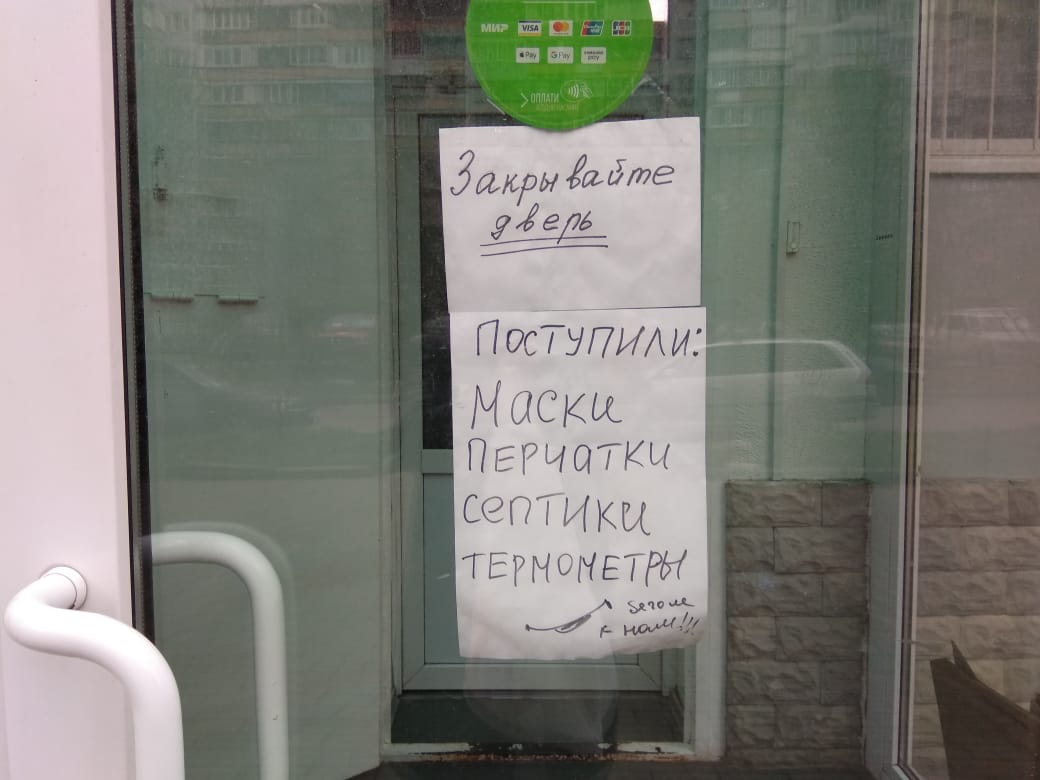 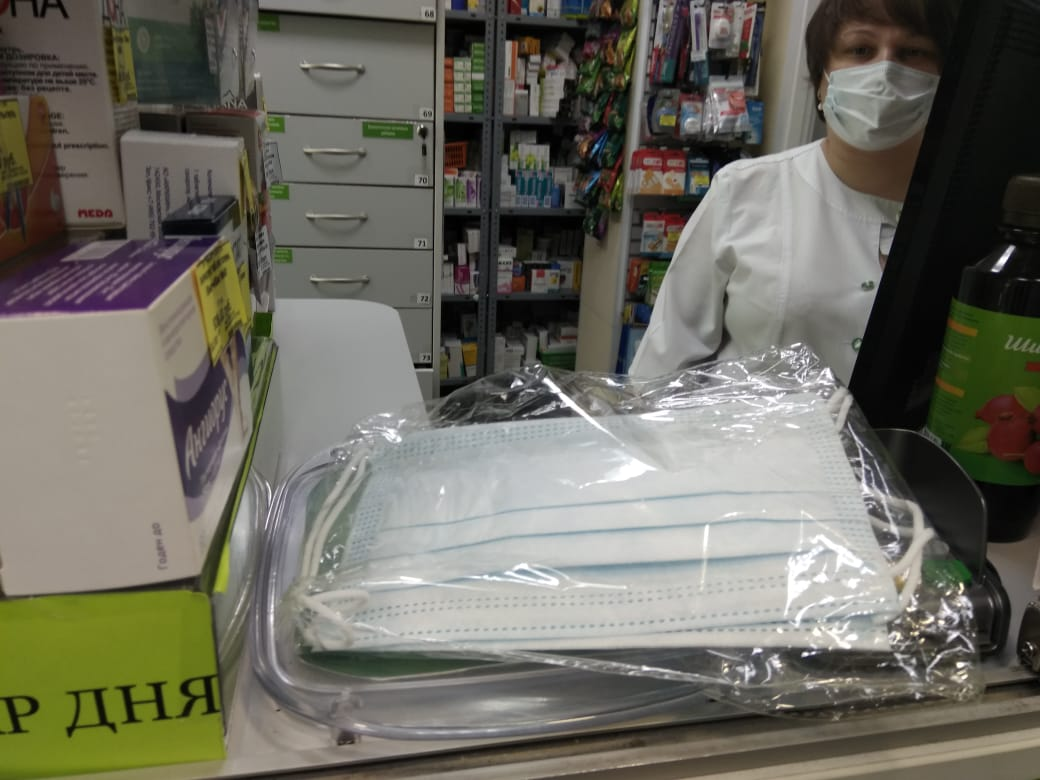 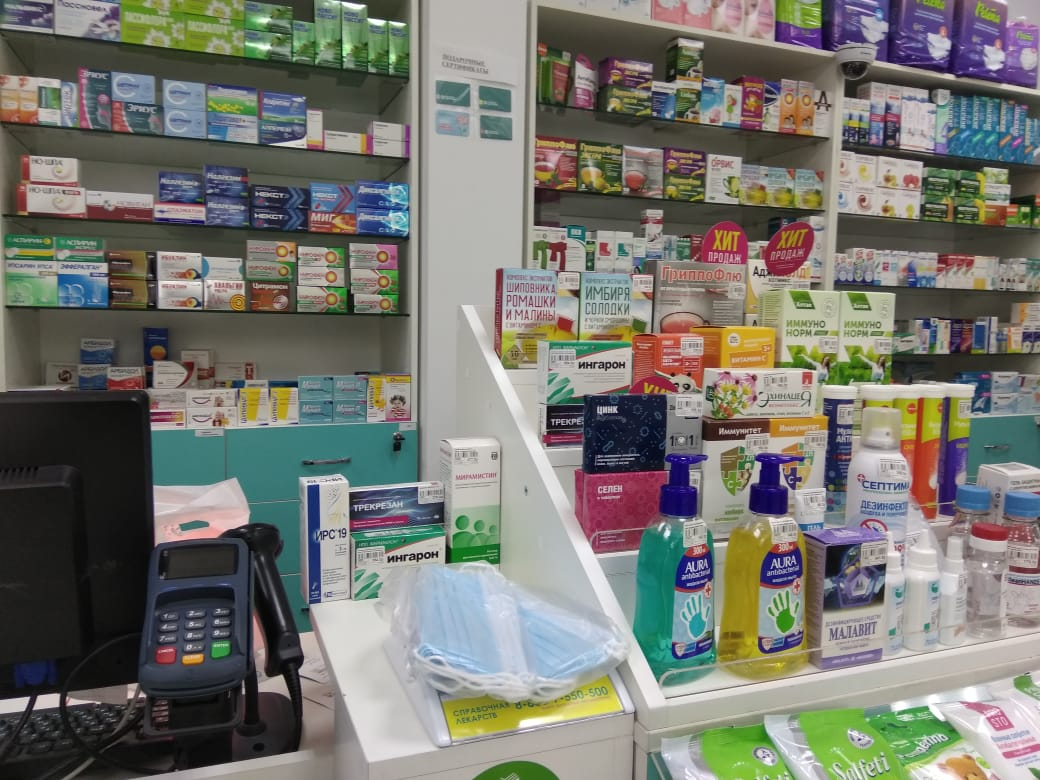 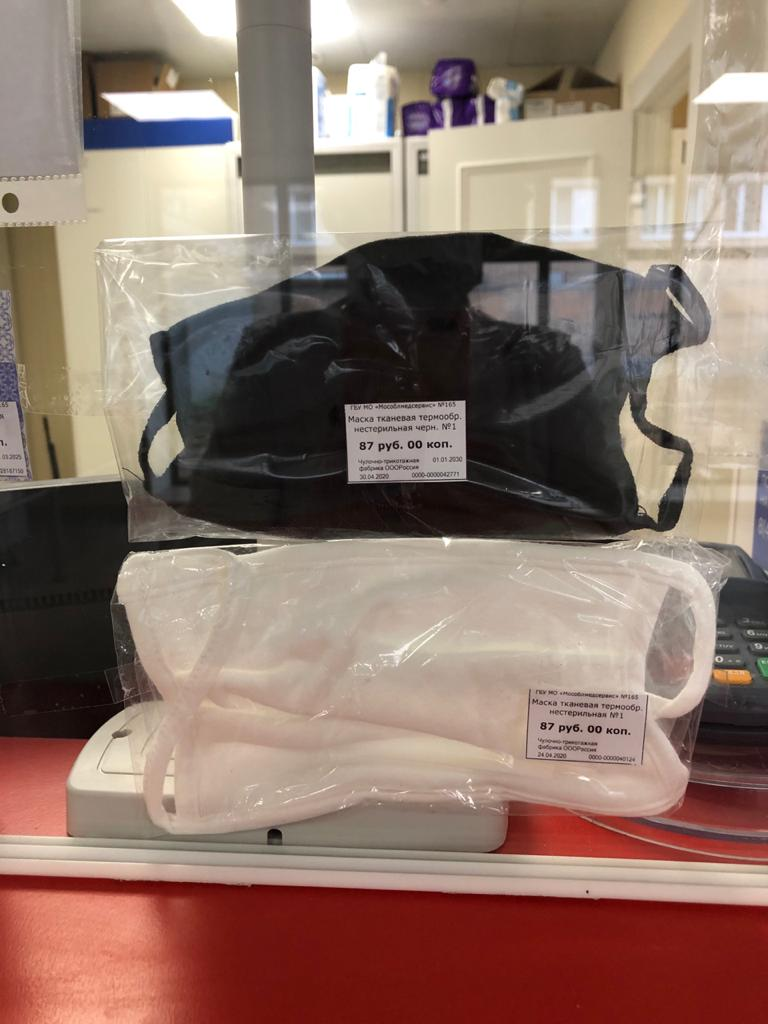 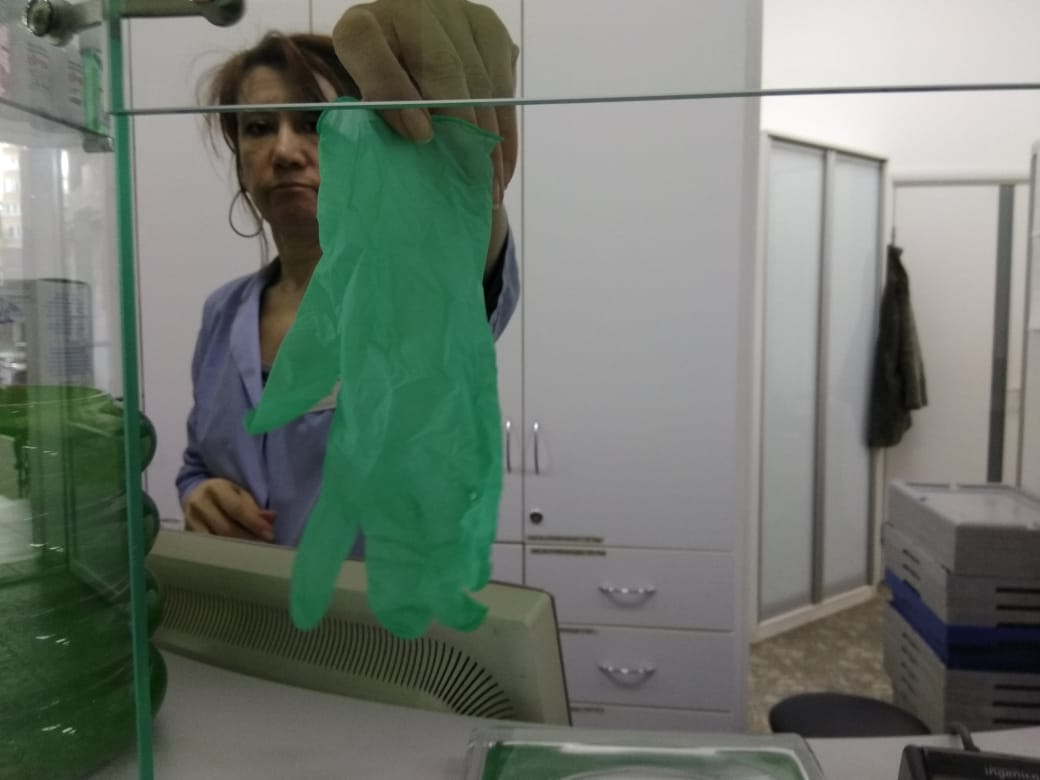 «УТВЕРЖДЕНО»Решением Совета Общественной палаты г.о. Королев Московской областиПредседатель комиссии «по качеству жизни населения, социальной политике,…» Общественной палаты г.о. Королев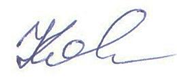 Л.В. Кошкина№Адрес аптекиНаличие медицинских масок1Аптека от склада, ул.50 лет ВЛКСМ, 6вупаковка 10 шт. – 400 руб2Аптека Планета здоровья, пр.Королева, 3упаковка 5 шт. – 175 руб3Аптека «Будь здоров», ул. 50 лет ВЛКСМ, 6г32.50 руб / шт4Аптека ГОРЗДРАВ, пр.Королева, 536 руб / шт5Аптека 24 часа, пр.Королева, 435 руб / шт6Аптека «Будь здоров», ул.Циолковского, д.23/1135 руб / шт7Аптечный пункт в магазине ВЕСТА, ул. Грабина, д.1037 руб / шт8Аптека Гипермаркет "Глобус", ул. Коммунальная, д. 1. 30 рублей (а также в наличии упаковка 20 штук = 799 рублей).9"Ваша аптека" пр-кт Космонавтов 30"Б40 руб / шт10Аптека ГОРЗДРАВ, ул. Дзержинского, д.16/136 руб / шт11Государственная аптека, ул. Дзержинского, 11одноразовые – 15 руб/ шттканевая – 87 руб / шт12Аптечный пункт ООО «Крибородов и К», ул. Дзержинского, 8Масок НЕТ13Аптека ООО «Ветеран-фарма», ул. Дзержинского, 7упаковка 20 шт. – 900 руб50 руб/ шт14Аптека "Планета здоровья", ул.Тихонравова д.35. 35 руб / шт15Аптека сети "Будь здоров!", ул. Пионерская д.12, мкр.Юбилейный.  32,50 руб. / шт16Аптека "Димфарм", ул.Пушкинская д.13, мкр.Юбилейный. 41 руб / шт17Аптека сети "Диалог", ул.Пушкинская д.17, мкр.Юбилейный. Масок НЕТ18Аптека сети "Столетник", ул.Пушкинская д.17. упаковка 6 шт. – 395 руб19Аптека сети "777", ул. Пушкинская д.15. упаковка 10 шт. – 350 руб20Аптека в Королёвской городской больнице, ул. Циолковского, д.24тканевая маска – 87 руб/ шт21Аптечный пункт в магазине "Веста", ул. Горького, 3а Масок НЕТ22Аптека "Диалог", ул. Горького, д.27Масок НЕТ23Аптека “Горздрав", ул. Горького, д.27, пом. 1 36 руб / шт24Аптека "Календула" Пионерская 19к.3Масок НЕТ25Аптека ООО "Супермедсервис", ул. Гагарина д.12/14 45 руб / шт26"Ваша аптека", ул. Ленина д.19 40 руб / шт27Советская аптека, магазин Атак в Подлипках. Масок нет28Аптека Вита, Вокзальный проезд, д.2. Упаковка 5 шт. – 175 руб29Аптека Горздрав, ул. Карла Маркса, д.1-А. 41 руб / шт30Аптека от склада, Вокзальный проезд, д.3. Упаковка 5 шт. – 200 руб31Аптека «Максифарм», ул. Циолковского, д. 20/22 50 руб / шт